                         SOUSTŘEDĚNÍ ROČNÍKU  2006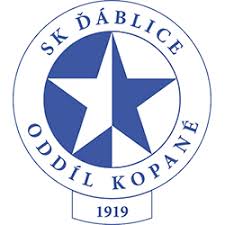 TÝMY: 2006DATUM A ČAS26.8- 30.8.2019. 8:00 – 16:00MÍSTO :Areál SK ĎÁBLICE , Kokořínská 400/34 Praha 8 ĎábliceCENA:1500 ,- KčČíslo účtu :  210007200/0300Do poznámky :  Jméno Hráče a ročník narozeníINFORMACE PRO RODIČE:Jídlo zajištěno po celý den ( snídaně , svačina, oběd , večeře )Děti budou mít s sebou (tréninkové oblečení , pantofle, ručník, kšiltovku , krém na opalování , flašku na pití , kopačky , sportovní boty.)Rodiče nahlásí svým trenérům účast a provedou platbu na uvedený účet.TRENÉŘI:PAVEL JELÍNEKALEŠ SVÁROVSKÝ